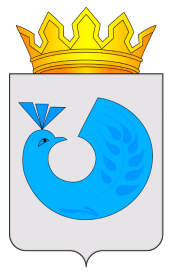 Российская ФедерацияСамарская область, Кинель-Черкасский районСОБРАНИЕ ПРЕДСТАВИТЕЛЕЙРЕШЕНИЕот «____» ________ 2015 года                                                                                № 59-1Принято Собранием представителейКинель-Черкасского района23 июня 2015 годаВ соответствии со статьей 44 Федерального закона от 06.10.2003 № 131-ФЗ «Об общих принципах организации местного самоуправления в Российской Федерации», с учетом заключения о результатах публичных слушаний по проекту решения Собрания представителей Кинель-Черкасского района Самарской области «О внесении изменений в Устав муниципального района Кинель-Черкасский Самарской области» от 15 июня 2015 года, Собрание представителей Кинель-Черкасского района РЕШИЛО:Внести следующие изменения в Устав муниципального района Кинель-Черкасский Самарской области, принятый решением Собрания представителей Кинель-Черкасского района Самарской области от 27.06.2014 № 47-2 (далее – Устав):1) пункт 3 статьи 2 Устава изложить в следующей редакции: «3. Понятия «муниципальный район Кинель-Черкасский Самарской области», «муниципальный район Кинель-Черкасский», «Кинель-Черкасский район Самарской области» и «Кинель-Черкасский район» равнозначны. Указанные понятия используются как равнозначные в названиях органов местного самоуправления муниципального района, должностей должностных лиц органов местного самоуправления муниципального района.»;2) в статье 7 Устава: а) пункт 1 изложить в следующей редакции: «1) составление и рассмотрение проекта бюджета муниципального района, утверждение и исполнение бюджета муниципального района, осуществление контроля за его исполнением, составление и утверждение отчета об исполнении бюджета муниципального района (в настоящем Уставе термины «бюджет муниципального района» и «местный бюджет» используются как тождественные);»;б) подпункт 16 пункта 1 изложить в следующей редакции:«16) участие в организации деятельности по сбору (в том числе раздельному сбору), транспортированию, обработке, утилизации, обезвреживанию, захоронению твердых коммунальных отходов на территории муниципального района;»;в) подпункт 17 пункта 1 изложить в следующей редакции:«17) утверждение схем территориального планирования муниципального района, ведение информационной системы обеспечения градостроительной деятельности, осуществляемой на территории муниципального района, резервирование и изъятие земельных участков в границах муниципального района для муниципальных нужд;»;г) пункт 1 дополнить подпунктом 24.1 следующего содержания:«24.1) сохранение, использование и популяризация объектов культурного наследия (памятников истории и культуры), находящихся в собственности муниципального района, охрана объектов культурного наследия (памятников истории и культуры) местного (муниципального) значения, расположенных на территории муниципального района;»; д) подпункт 35 пункта 1 признать утратившим силу;е) пункт 1 дополнить подпунктами 39 и 40 следующего содержания:«39) осуществление муниципального земельного контроля на межселенной территории муниципального района;40) организация в соответствии с Федеральным законом от 24.07.2007 № 221-ФЗ «О государственном кадастре недвижимости» выполнения комплексных кадастровых работ и утверждение карты-плана территории.»;ж) дополнить пунктом 4 следующего содержания: «4. Полномочия по утверждению подготовленной на основе схемы территориального планирования муниципального района документации по планировке территории, а также осуществляемые в соответствии с Федеральным законом от 13 марта 2006 года № 38-ФЗ «О рекламе» полномочия по выдаче разрешений на установку и эксплуатацию рекламных конструкций на территории муниципального района, аннулированию таких разрешений, выдаче предписаний о демонтаже самовольно установленных рекламных конструкций на территории муниципального района осуществляются в соответствии с Законом Самарской области от 29.12.2014 № 134-ГД «О перераспределении полномочий между органами местного самоуправления и органами государственной власти Самарской области в сферах градостроительной деятельности и рекламы на территории Самарской области, определении полномочий органов государственной власти Самарской области по предметам ведения субъектов Российской Федерации, наделении органов местного самоуправления отдельными государственными полномочиями в сфере градостроительной деятельности на территории Самарской области и внесении изменения в статью 1 Закона Самарской области «О закреплении вопросов местного значения за сельскими поселениями Самарской области».»;3) дополнить пункт 1 статьи 8 подпунктом 10 следующего содержания:«10) создание условий для организации проведения независимой оценки качества оказания услуг организациями в порядке и на условиях, которые установлены федеральными законами.»;4) в статье 9 Устава:а) пункты 7 и 8 признать утратившими силу;   б) пункт 9 изложить в следующей редакции:«9. Соглашения о передаче осуществления части полномочий Собрания представителей муниципального района по решению вопросов местного значения заключаются между Собранием представителей муниципального района и Собранием представителей соответствующего поселения, входящего в состав муниципального района. Соглашения о передаче осуществления части полномочий администрации муниципального района по решению вопросов местного значения, если иное не предусмотрено абзацами со второго по четвертый настоящего пункта, заключаются между администрацией муниципального района и администрацией соответствующего поселения, входящего в состав муниципального района. Соглашения о передаче осуществления части полномочий финансового органа муниципального района заключаются Управлением финансов Кинель-Черкасского района и администрацией соответствующего поселения, входящего в состав муниципального района.Соглашения о передаче осуществления части полномочий по решению вопросов местного значения в сфере управления и распоряжения имуществом, находящимся в собственности муниципального района (за исключением полномочий в сфере регулирования порядка управления и распоряжения имуществом, находящимся в собственности муниципального района), заключаются Комитетом по управлению имуществом Кинель-Черкасского района и администрацией соответствующего поселения, входящего в состав муниципального района.Соглашения о передаче осуществления части полномочий по решению вопросов местного значения в сфере градостроительной деятельности (за исключением полномочий в сфере регулирования градостроительной деятельности и государственных полномочий, которыми органы местного самоуправления Кинель-Черкасского района наделены в соответствии с Законом Самарской области от 29.12.2014 № 134-ГД «О перераспределении полномочий между органами местного самоуправления и органами государственной власти Самарской области в сферах градостроительной деятельности и рекламы на территории Самарской области, определении полномочий органов государственной власти Самарской области по предметам ведения субъектов Российской Федерации, наделении органов местного самоуправления отдельными государственными полномочиями в сфере градостроительной деятельности на территории Самарской области и внесении изменения в статью 1 Закона Самарской области «О закреплении вопросов местного значения за сельскими поселениями Самарской области») заключаются Управлением капитального строительства и архитектуры Кинель-Черкасского района и администрацией соответствующего поселения, входящего в состав муниципального района.От имени органов местного самоуправления муниципального района соглашения о передаче осуществления части полномочий по решению вопросов местного значения подписываются лицами, осуществляющими полномочия руководителей соответствующих органов местного самоуправления муниципального района.»;»;5) в статье 10 Устава:а) подпункт 6 пункта 1 изложить в следующей редакции:«6) организационное и материально-техническое обеспечение подготовки и проведения местного референдума, голосования по отзыву Главы Кинель-Черкасского района Самарской области (далее также – Глава муниципального района), голосования по вопросам изменения границ муниципального района, преобразования муниципального района;»;б) подпункт 10 пункта 1 изложить в следующей редакции:«10) организация профессионального образования и дополнительного профессионального образования депутатов Собрания представителей муниципального района, в том числе председателя Собрания представителей Кинель-Черкасского района Самарской области (далее также – председатель Собрания представителей муниципального района), а также Главы муниципального района, муниципальных служащих и работников муниципальных учреждений муниципального района, организация подготовки кадров для муниципальной службы в порядке, предусмотренном законодательством Российской Федерации об образовании и законодательством Российской Федерации о муниципальной службе;»; 6) пункт 3 статьи 12 Устава изложить в следующей редакции: «3. Органы местного самоуправления муниципального района имеют право дополнительно использовать собственные материальные ресурсы и финансовые средства для осуществления переданных им отдельных государственных полномочий на основании решений Собрания представителей муниципального района. Проекты указанных решений Собрания представителей муниципального района могут быть внесены на рассмотрение Собрания представителей муниципального района только по инициативе Главы муниципального района или при наличии заключения Главы муниципального района в случае несвоевременного перечисления либо неперечисления местному бюджету субвенций из соответствующих бюджетов и при условии финансирования осуществления переданных государственных полномочий за счет собственных доходов местного бюджета (за исключением финансовых средств, передаваемых местному бюджету на осуществление целевых расходов) и источников финансирования дефицита местного бюджета»; 7) пункт 1 статьи 13 Устава после слов «местный референдум» дополнить словами «голосование по отзыву Главы муниципального района,»;8) в статье 14 Устава:а) пункт 1 изложить в следующей редакции:«1. Местный референдум муниципального района (далее – местный референдум) проводится на всей территории муниципального района в целях решения непосредственно населением муниципального района вопросов местного значения.»;б) в подпункте 3 пункта 3 слово «администрации» исключить;9) дополнить статьей 19.1 в следующей редакции:«Статья 19.1. Голосование по отзыву Главы муниципального района1. Глава муниципального района может быть отозван по инициативе населения в порядке, установленном Федеральным законом от 12.06.2002 № 67-ФЗ «Об основных гарантиях избирательных прав и права на участие в референдуме граждан Российской Федерации», Законом Самарской области от 11.02.2004 № 12-ГД «О местном референдуме Самарской области» для проведения местного референдума, с учетом особенностей, предусмотренных Федеральным законом от 06.10.2003 № 131-ФЗ «Об общих принципах организации местного самоуправления в Российской Федерации».2. Основанием для отзыва Главы муниципального района является установленное вступившим в законную силу решением суда:систематическое принятие муниципальных правовых актов, противоречащих действующему законодательству;систематическое неисполнение Главой муниципального района своих обязанностей без уважительных причин;систематическое нарушение Главой муниципального района настоящего Устава.принятие Главой муниципального района муниципальных правовых актов, совершение Главой муниципального района деяний (действий или бездействия), повлекших за собой массовое нарушение прав жителей муниципального района.Под систематичностью в настоящей статье понимается совершение 3 (трех) и более деяний в течение срока полномочий.3. Для выдвижения инициативы проведения голосования по отзыву Главы муниципального района и сбора подписей в поддержку инициативы проведения голосования по отзыву образуется инициативная группа в количестве не менее 10 (десяти) человек из числа избирателей, проживающих на территории муниципального района.4. Инициативная группа по отзыву Главы муниципального района обращается с ходатайством о регистрации инициативной группы по отзыву Главы муниципального района в избирательную комиссию, указанную в статье 52 настоящего Устава.5. О получении ходатайства о регистрации инициативной группы по отзыву Главы муниципального района избирательная комиссия, указанная в статье 52 настоящего Устава, незамедлительно информирует Главу муниципального района и представляет ему копии заявления и приложенных к нему документов.6. Избирательная комиссия, указанная в статье 52 настоящего Устава, в течение 15 (пятнадцати) дней со дня получения документов от инициативной группы по отзыву Главы муниципального района обязана проверить выдвигаемые основания для отзыва на предмет их соответствия настоящему Уставу, а также проверить соблюдение порядка выдвижения инициативы отзыва. По итогам проведенной проверки избирательная комиссия, указанная в статье 52 настоящего Устава, обязана принять решение о регистрации инициативной группы, либо об отказе в регистрации данной инициативной группы с обязательным указанием причин такого отказа.7. Лица, инициирующие голосование по отзыву Главы муниципального района, обязаны уведомить Главу муниципального района о времени и месте рассмотрения вопросов, касающихся его отзыва.8. Инициативная группа по отзыву Главы муниципального района организует сбор подписей избирателей, зарегистрированных в соответствующем избирательном округе, в поддержку данной инициативы.9. Сбор подписей начинается со дня, следующего за днем регистрации инициативной группы по отзыву Главы муниципального района, и заканчивается по истечении 20 (двадцати) календарных дней со дня регистрации инициативной группы. Если в установленный настоящим пунктом срок не было собрано необходимое число подписей, то повторная инициатива по отзыву Главы муниципального района не может рассматриваться в течение одного года со дня регистрации инициативной группы по отзыву Главы муниципального района.10. Условием назначения голосования по отзыву Главы муниципального района является поддержка инициативы по отзыву не менее 5 (пяти) процентов избирателей, зарегистрированных в муниципальном районе.11. Решение о назначении голосования по отзыву Главы муниципального района должно быть принято Собранием представителей муниципального района в течение 30 (тридцати) дней со дня поступления от избирательной комиссии, указанной в статье 52 настоящего Устава, соответствующих документов о выдвижении инициативы проведения голосования по отзыву, в том числе и по проверке подписных листов, представленных инициативной группой. 12. При проведении агитации перед голосованием по отзыву Главы муниципального района, а также на всех иных этапах процедуры отзыва указанному лицу предоставляется возможность представлять объяснения по поводу обстоятельств, выдвигаемых в качестве оснований его отзыва. Администрация муниципального района обязана предоставить отзываемому Главе муниципального района помещение для проведения встреч с избирателями, а также возможность бесплатной публикации в периодическом печатном издании, являющемся источником официального опубликования муниципальных правовых актов муниципального района, два раза за период процедуры отзыва Главы муниципального района.13. Глава муниципального района считается отозванным, если за отзыв проголосовало не менее половины избирателей, зарегистрированных в муниципальном образовании.14. Итоги голосования по отзыву Главы муниципального района и принятые решения подлежат официальному опубликованию в периодическом печатном издании, являющемся источником официального опубликования муниципальных правовых актов муниципального района.»;10) в пункте 1 статьи 22 Устава слова «председателем Собрания представителей» заменить словом «Главой»;11) в статье 23 Устава: а) в пункте 2 слова «председателя Собрания представителей» заменить словом «Главы»;б) пункт 6 изложить в следующей редакции:«6. Собрание граждан, проводимое по инициативе Собрания представителей муниципального района или Главы муниципального района, назначается соответственно Собранием представителей муниципального района или Главой муниципального района.»; 12) в пункте 2 статьи 26 Устава слова «председателя Собрания представителей» заменить словом «Главы»;13) пункт 2 статьи 27 Устава дополнить словами «и законом Самарской области»;14) в статье 29 Устава:а) подпункт 2 пункта 1 изложить в следующей редакции: «2) Глава муниципального района – высшее выборное должностное лицо муниципального района, избираемое Собранием представителей муниципального района из числа кандидатов, представленных конкурсной комиссией по результатам конкурса, возглавляющее администрацию муниципального района;»;б) дополнить пункт 1 подпунктом 7 следующего содержания:«7) Контрольно-счетная палата Кинель-Черкасского района.»; в) абзац восьмой пункта 1 признать утратившим силу;15) в статье 31 Устава:а) в подпункте 10 пункта 1 слова «председателя Собрания представителей» заменить словом «Главы»;б) дополнить пункт 2 подпунктом 2.1 следующего содержания:«2.1) избрание Главы муниципального района из числа кандидатов, представленных конкурсной комиссией по результатам конкурса;»;в) в подпункте 4 пункта 2 слово «администрации» исключить; г) в подпункте 8 пункта 2 слова «Главы администрации» заменить словом «Главы»;д) в подпункте 9 пункта 2 слова «Главы администрации» заменить словом «Главы»; е) подпункт 11 пункта 2 изложить в следующей редакции:«11) заслушивание ежегодных отчетов Главы муниципального района о результатах его деятельности, деятельности администрации муниципального района и иных подведомственных Главе муниципального района органов местного самоуправления муниципального района, в том числе о решении вопросов, поставленных Собранием представителей муниципального района;»;ж) подпункт 12 пункта 2 признать утратившим силу; 16) пункт 4 статьи 32 Устава после слов «имеет право» дополнить словами «Глава муниципального района,»; 17) статью 36 Устава изложить в следующей редакции:«Статья 36. Председатель Собрания представителей муниципального района: общие положенияПредседатель Собрания представителей муниципального района избирается Собранием представителей муниципального района из своего состава на срок полномочий Собрания представителей муниципального района, избирающего председателя Собрания представителей муниципального района.Председатель Собрания представителей муниципального района осуществляет свои полномочия на непостоянной основе.Председатель Собрания представителей муниципального района избирается Собранием представителей муниципального района на первом после избрания заседании Собрания представителей муниципального района. В случае досрочного прекращения полномочий председателя Собрания представителей муниципального района новый председатель Собрания представителей муниципального района избирается Собранием представителей муниципального района в течение одного месяца со дня указанного прекращения полномочий.Избрание председателя Собрания представителей муниципального района осуществляется в соответствии с Регламентом Собрания представителей муниципального района.Кандидатуры для избрания на должность председателя Собрания представителей муниципального района выдвигаются депутатами (группами депутатов), а также путем самовыдвижения. При этом каждый депутат (группа депутатов) вправе выдвинуть только одну кандидатуру на должность председателя Собрания представителей муниципального района.Депутат, выдвинутый на должность председателя Собрания представителей муниципального района, вправе заявить о самоотводе. Заявление о самоотводе принимается без обсуждения и голосования.Избранным на должность председателя Собрания представителей муниципального района считается кандидат, набравший более половины голосов от установленной численности депутатов Собрания представителей муниципального района. Если необходимое число голосов не набрал ни один из кандидатов, проводится повторное выдвижение кандидатов на должность председателя Собрания представителей муниципального района и повторное голосование до тех пор, пока один из кандидатов на должность председателя Собрания представителей муниципального района не будет избран.В случае досрочного прекращения полномочий председателя Собрания представителей муниципального района до вступления в должность нового председателя Собрания представителей муниципального района, а также в случае отсутствия председателя Собрания представителей муниципального района, невозможности выполнения им своих обязанностей, его обязанности выполняет заместитель председателя Собрания представителей муниципального района, избираемый Собранием представителей муниципального района на срок полномочий Собрания представителей муниципального района.Председатель Собрания представителей муниципального района должен соблюдать ограничения и запреты и исполнять обязанности, которые установлены Федеральным законом от 25.12.2008 № 273-ФЗ «О противодействии коррупции» и другими федеральными законами.»;18) в статье 37 Устава:а) в названии статьи исключить слова «, вытекающие из исполнения функций председателя Собрания представителей муниципального района»;б) в первом абзаце исключить слова «, возглавляя Собрание представителей муниципального района»; 19) дополнить Устав статьей 37.1 следующего содержания:«Статья 37.1. Глава муниципального района: общие положения, порядок избрания и вступления в должность1. Глава муниципального района является высшим выборным должностным лицом муниципального района и наделяется настоящим Уставом в соответствии с Федеральным законом от 06.10.2003 № 131-ФЗ «Об общих принципах организации местного самоуправления в Российской Федерации» собственными полномочиями по решению вопросов местного значения.2. Глава муниципального района избирается Собранием представителей муниципального района из числа кандидатов, представленных конкурсной комиссией по результатам конкурса, сроком на 5 (пять) лет, возглавляет администрацию муниципального района.3. Порядок проведения конкурса по отбору кандидатур на должность Главы муниципального района устанавливается решением Собрания представителей муниципального района. Порядок проведения конкурса должен предусматривать опубликование условий конкурса, сведений о дате, времени и месте его проведения не позднее чем за 20 (двадцать) дней до дня проведения конкурса.Общее число членов конкурсной комиссии устанавливается Собранием представителей муниципального района. Одна четвертая членов конкурсной комиссии назначается Собранием представителей муниципального района, одна четвертая – Собранием представителей сельского поселения Кинель-Черкассы муниципального района Кинель-Черкасский Самарской области, а половина – Губернатором Самарской области.4. Глава муниципального района осуществляет свои полномочия на постоянной основе.5. Глава муниципального района в пределах своих полномочий вправе от имени муниципального района приобретать и осуществлять имущественные и иные права и обязанности, выступать в суде без доверенности.6. Глава муниципального района подконтролен и подотчетен Собранию представителей муниципального района, а в части обеспечения осуществления администрацией муниципального района полномочий исполнительно-распорядительного органа сельского поселения Кинель-Черкассы муниципального района Кинель-Черкасский Самарской области также подотчетен и подконтролен Собранию представителей сельского поселения Кинель-Черкассы муниципального района Кинель-Черкасский Самарской области.7. Полномочия Главы муниципального района начинаются со дня его вступления в должность и прекращаются в день вступления в должность вновь избранного Главы муниципального района, за исключением случаев досрочного прекращения полномочий.8. В случае досрочного прекращения полномочий Главы муниципального района в двухмесячный срок со дня досрочного прекращения полномочий Главы муниципального района проводится конкурс по отбору кандидатур на должность Главы муниципального района.9. Глава муниципального района считается вступившим в должность с момента принесения присяги на первом после его избрания заседании Собрания представителей муниципального района.10. При вступлении в должность Глава муниципального района приносит торжественную присягу:«Клянусь при осуществлении полномочий Главы муниципального района Кинель-Черкасский Самарской области уважать и охранять права и свободы человека и гражданина, действовать в интересах населения муниципального района Кинель-Черкасский Самарской области, соблюдать Конституцию Российской Федерации, федеральное законодательство и законодательство Самарской области, Устав и иные муниципальные правовые акты муниципального района Кинель-Черкасский Самарской области».11. В случае временного отсутствия Главы муниципального района, невозможности выполнения им своих обязанностей (отпуск, служебная командировка, болезнь и др.) его обязанности по осуществлению полномочий Главы муниципального района выполняет первый заместитель Главы муниципального района.12. В случае отсутствия Главы муниципального района и первого заместителя Главы муниципального района обязанности по осуществлению полномочий Главы муниципального района выполняет лицо, назначенное в соответствии с распоряжением Главы муниципального района.13. Глава муниципального района должен соблюдать ограничения и запреты и исполнять обязанности, которые установлены Федеральным законом от 25.12.2008 № 273-ФЗ «О противодействии коррупции» и другими федеральными законами.»;20) в статье 38 Устава:а) в названии статьи слова «председателя Собрания представителей» заменить словом «Главы»;б) в абзаце первом слова «Председатель Собрания представителей» заменить словом «Глава»;21) в статье 39 Устава: а) в названии статьи слова «председателя Собрания представителей» заменить словом «Главы»;б) в первом абзаце пункта слова «председателя Собрания представителей» заменить словом «Главы»;в) пункт 10 изложить в следующей редакции:«10) отзыва избирателями;»; г) пункт 14 признать утратившими силу; д) в пункте 15 слова «как депутата Собрания представителей муниципального района и (или)» исключить; е) в пункте 2 слова «председателя Собрания представителей» заменить словом «Главы», слова «председателем Собрания представителей» заменить словом «Главой»;22) в статье 40 Устава: а) в пункте 3 слово «администрации» исключить;б) в пункте 7 слова «Главы администрации» заменить словом «Главы»;в) пункт 8 изложить в следующей редакции: «8. Администрация муниципального района подотчетна и подконтрольна Собранию представителей муниципального района, а в части осуществления полномочий исполнительно-распорядительного органа сельского поселения Кинель-Черкассы муниципального района Кинель-Черкасский Самарской области также подотчетна и подконтрольна Собранию представителей сельского поселения Кинель-Черкассы муниципального района Кинель-Черкасский Самарской области.»;23) статью 42 Устава признать утратившей силу;24) в статье 43 Устава:а) название статьи изложить в следующей редакции:«Статья 43. Полномочия Главы муниципального района, вытекающие из его статуса как должностного лица, возглавляющего администрацию муниципального района»;б) абзац первый изложить в следующей редакции:    «Глава муниципального района как должностное лицо, возглавляющее администрацию муниципального района, осуществляет следующие полномочия:»;в) пункты 9 и 17 изложить в следующей редакции:«9) осуществляет права и обязанности работодателя в отношении муниципальных служащих и иных работников администрации муниципального района (за исключением случаев, предусмотренных пунктом 1 статьи 45 настоящего Устава), в том числе назначает на должность и освобождает от должности первого заместителя Главы муниципального района, заместителей Главы муниципального района, руководителей органов администрации муниципального района, иных муниципальных служащих администрации муниципального района, в установленном законодательством порядке принимает на работу и увольняет работников администрации муниципального района, заключает и расторгает трудовые договоры (контракты), решает вопросы, связанные с прохождением муниципальной службы в администрации муниципального района, принимает решения о поощрении муниципальных служащих и других работников, работающих в администрации муниципального района, и применении к ним мер дисциплинарного взыскания, обеспечивает проведение аттестации, профессиональной переподготовки и повышения квалификации муниципальных служащих, работающих в администрации муниципального района;»;«17) осуществляет иные полномочия в соответствии с федеральным законодательством, законодательством Самарской области, настоящим Уставом, решениями Собрания представителей муниципального района.»;25) статью 44 Устава признать утратившей силу;26) в статье 46 Устава:а) в пункте 5 слово «администрации» исключить;б) в пункте 6 слово «администрации» исключить;в) в пункте 7 слово «администрации» исключить;27) в статье 48 Устава:а) в пункте 5 слово «администрации» исключить;б) в пункте 6 слово «администрации» исключить;в) в пункте 7 слово «администрации» исключить;28) в статье 50 Устава:а) в пункте 5 слово «администрации» исключить;б) в пункте 6 слово «администрации» исключить;в) в пункте 7 слово «администрации» исключить;29) пункт 5 статьи 51 Устава признать утратившим силу;30) дополнить Устав статьями 51.1 и 51.2 в следующей редакции:  «Статья 51.1. Контрольно-счетная палата муниципального районаКонтрольно-счетная палата Кинель-Черкасского района (далее – Контрольно-счетная палата) является постоянно действующим органом внешнего муниципального финансового контроля и образуется Собранием представителей муниципального района.Контрольно-счетная палата подотчетна Собранию представителей муниципального района.Контрольно-счетная палата не обладает правами юридического лица.Место нахождения Контрольно-счетной палаты: 446350, Самарская область, Кинель-Черкасский район, село Кинель-Черкассы, ул. Красноармейская, д. 69.Контрольно-счетная палата имеет гербовую печать и бланки со своим наименованием и с изображением герба муниципального района Кинель-Черкасский Самарской области.Контрольно-счетная палата обладает организационной и функциональной независимостью и осуществляет свою деятельность самостоятельно.Деятельность Контрольно-счетной палаты не может быть приостановлена, в том числе в связи с досрочным прекращением полномочий Собрания представителей муниципального района.Финансовое обеспечение деятельности Контрольно-счетной палаты осуществляется за счет средств местного бюджета и предусматривается в объеме, позволяющем обеспечить возможность осуществления возложенных на нее полномочий.Структура, состав и порядок деятельности Контрольно-счетной палаты утверждаются решением Собрания представителей муниципального района.Статья 51.2. Компетенция Контрольно-счетной палаты1. К компетенции Контрольно-счетной палаты относится:1) контроль за исполнением местного бюджета;2) экспертиза проектов местного бюджета;3) внешняя проверка годового отчета об исполнении местного бюджета;4) организация и осуществление контроля за законностью, результативностью (эффективностью и экономностью) использования средств местного бюджета, а также средств, получаемых местным бюджетом из иных источников, предусмотренных законодательством Российской Федерации;5) контроль за соблюдением установленного порядка управления и распоряжения имуществом, находящимся в муниципальной собственности, в том числе охраняемыми результатами интеллектуальной деятельности и средствами индивидуализации, принадлежащими муниципальному району;6) оценка эффективности предоставления налоговых и иных льгот и преимуществ, бюджетных кредитов за счет средств местного бюджета, а также оценка законности предоставления муниципальных гарантий и поручительств или обеспечения исполнения обязательств другими способами по сделкам, совершаемым юридическими лицами и индивидуальными предпринимателями за счет средств местного бюджета и имущества, находящегося в муниципальной собственности;7) финансово-экономическая экспертиза проектов муниципальных правовых актов (включая обоснованность финансово-экономических обоснований) в части, касающейся расходных обязательств муниципального района, а также муниципальных программ;8) анализ бюджетного процесса в муниципальном районе и подготовка предложений, направленных на его совершенствование;9) подготовка информации о ходе исполнения местного бюджета, о результатах проведенных контрольных и экспертно-аналитических мероприятий и представление такой информации в Собрание представителей муниципального района и председателю Собрания представителей муниципального района;10) участие в пределах полномочий в мероприятиях, направленных на противодействие коррупции;11) иные полномочия в сфере внешнего муниципального финансового контроля, установленные федеральными законами, законами Самарской области, настоящим Уставом и решениями Собрания представителей муниципального района.2.​ В случае заключения соглашения между Собранием представителей муниципального района и представительным органом поселения, входящего в состав муниципального района, о передаче Контрольно-счетной палате полномочий контрольно-счетного органа поселения по осуществлению внешнего муниципального финансового контроля Контрольно-счетная палата осуществляет соответствующие полномочия контрольно-счетного органа поселения.»;31) пункт 1 статьи 52 Устава после слов «местного референдума» дополнить словами «голосования по отзыву Главы муниципального района,»;32) в пункте 2 статьи 56 Устава слова «председатель Собрания представителей» заменить словом «Глава»; 33) в названии Главы 5 слова «ПРЕДСЕДАТЕЛЯ СОБРАНИЯ ПРЕДСТАВИТЕЛЕЙ» заменить словом «ГЛАВЫ»;34) статью 58 Устава изложить в следующей редакции: «Статья 58. Гарантии осуществления полномочий депутата Собрания представителей муниципального района, Главы муниципального района: общие положения1. Гарантии осуществления полномочий депутата Собрания представителей муниципального района, Главы муниципального района устанавливаются настоящим Уставом в соответствии с федеральными законами и Законом Самарской области от 10.07.2008 № 67-ГД «О гарантиях осуществления полномочий депутата, члена выборного органа местного самоуправления, выборного должностного лица местного самоуправления в Самарской области».2. Реализация указанных гарантий обеспечивается за счет средств бюджета муниципального района. 3. Депутат Собрания представителей муниципального района, Глава муниципального района замещают муниципальные должности муниципального района.4. Депутату Собрания представителей муниципального района, Главе муниципального района обеспечиваются условия для беспрепятственного осуществления своих полномочий.5. Депутат Собрания представителей муниципального района, Глава муниципального района не могут быть привлечены к уголовной или административной ответственности за высказанное мнение, позицию, выраженную при голосовании, и другие действия, соответствующие статусу депутата Собрания представителей муниципального района, Главы муниципального района, в том числе по истечении срока их полномочий. Данное положение не распространяется на случаи, когда депутатом Собрания представителей муниципального района, Главой муниципального района были допущены публичные оскорбления, клевета или иные нарушения, ответственность за которые предусмотрена федеральным законом.»; 35) статью 60 Устава изложить в следующей редакции: «Статья 60. Гарантии осуществления полномочий Главы муниципального районаГлава муниципального района, являясь выборным должностным лицом местного самоуправления, пользуется гарантиями, аналогичными гарантиям осуществления полномочий депутата Собрания представителей муниципального района, закрепленным в подпунктах 1, 2 (в части права принимать участие в работе иных, кроме Собрания представителей муниципального района, органов местного самоуправления, расположенных на территории муниципального района), 4, 6, 7, 8, 13, 14, 16 пункта 1, пунктом 3 статьи 59 настоящего Устава. Глава муниципального района пользуется указанными гарантиями при осуществлении полномочий, вытекающих из его статуса Главы муниципального района и статуса должностного лица, исполняющего полномочия главы администрации муниципального района.Гарантиями осуществления полномочий Главы муниципального района также являются:1) право Главы муниципального района на использование в здании, в котором расположены органы местного самоуправления муниципального района, помещения, оборудованного мебелью, оргтехникой и средствами связи, для осуществления своих полномочий;2) право Главы муниципального района иметь удостоверение, подтверждающее его личность и полномочия. Положение об удостоверении Главы муниципального района, содержащее образец и описание такого удостоверения, утверждается решением Собрания представителей муниципального района;3) право Главы муниципального района на обязательное социальное страхование, обязательное медицинское страхование, обязательное пенсионное страхование в соответствии с действующим законодательством.Время работы в должности Главы муниципального района засчитывается в трудовой стаж, исчисляемый для предоставления льгот и гарантий в соответствии с федеральными законами и законами Самарской области о государственной и муниципальной службе.Денежное вознаграждение Главы муниципального района состоит из должностного оклада Главы муниципального района, а также из ежемесячных и иных дополнительных выплат, размер и порядок выплаты которых устанавливается решением Собрания представителей муниципального района.Главе муниципального района после окончания срока полномочий ежемесячно выплачивается денежная компенсация в размере его должностного оклада до устройства на новое место работы (службы), но не более одного года со дня прекращения полномочий. Данная выплата осуществляется в случае, если не установлена доплата к трудовой пенсии в соответствии с пунктом 6 настоящей статьи. Главе муниципального района, замещавшему должность не менее одного года, назначается ежемесячная доплата к трудовой пенсии на условиях, установленных для лиц, замещающих государственные должности Самарской области.Социальные гарантии, предусмотренные пунктами 5 и 6 настоящей статьи, предоставляются в порядке, определенном решением Собрания представителей муниципального района.Глава муниципального района в отношениях с Собранием представителей муниципального района вправе:присутствовать на заседаниях Собрания представителей муниципального района, его комитетов, комиссий с правом совещательного голоса;инициировать созыв внеочередного заседания Собрания представителей муниципального района;предлагать вопросы в повестку дня заседания Собрания представителей муниципального района;вносить на рассмотрение Собрания представителей муниципального района проекты муниципальных правовых актов;выступать с докладами и содокладами по вопросам повестки дня заседания Собрания представителей муниципального района;пользоваться правом внеочередного выступления на заседании Собрания представителей муниципального района.»;36) в статье 61 Устава: а) абзац первый и подпункты 2 – 4 пункта 1 изложить в следующей редакции:«1. В систему муниципальных правовых актов муниципального района входят:»;«2) решения Собрания представителей муниципального района, устанавливающие правила, обязательные для исполнения на территории муниципального района, решения об удалении Главы муниципального района в отставку, решения Собрания представителей муниципального района по вопросам организации деятельности Собрания представителей муниципального района и по иным вопросам, отнесенным к компетенции представительного органа муниципального района федеральными законами, законами Самарской области, настоящим Уставом;Примечание. В настоящем Уставе термины «решение Собрания представителей муниципального района, устанавливающее правила, обязательные для исполнения на территории муниципального района» и «нормативное решение Собрания представителей муниципального района» используются как тождественные.3) постановления и распоряжения Главы муниципального района по вопросам, отнесенным к его компетенции как высшего выборного должностного лица муниципального района настоящим Уставом в соответствии с Федеральным законом от 06.10.2003 № 131-ФЗ «Об общих принципах организации местного самоуправления в Российской Федерации», другими федеральными законами;4) постановления администрации муниципального района по вопросам местного значения и вопросам, связанным с осуществлением отдельных государственных полномочий, переданных органам местного самоуправления муниципального района федеральными законами и законами Самарской области, распоряжения администрации муниципального района по вопросам организации работы администрации муниципального района;»;б) дополнить пункт 1 подпунктом 9 следующего содержания:«9) приказы и распоряжения председателя Контрольно-счетной палаты по вопросам, отнесенным к полномочиям Контрольно-счетной палаты в соответствии со статьей 51.2 настоящего Устава.»;37) в статье 62 Устава: а) пункт 5 изложить в следующей редакции:«5. Устав муниципального района, решение Собрания представителей муниципального района о внесении изменений и дополнений в Устав муниципального района подлежат официальному опубликованию (обнародованию) после их государственной регистрации и вступают в силу после их официального опубликования (обнародования). Глава муниципального района обязан опубликовать (обнародовать) зарегистрированные Устав муниципального района, муниципальный правовой акт о внесении изменений и дополнений в Устав муниципального района в течение семи дней со дня его поступления из территориального органа уполномоченного федерального органа исполнительной власти в сфере регистрации уставов муниципальных образований.»;б) пункт 7 признать утратившим силу;38) в статье 64 Устава: а) подпункт 3 пункта 2 изложить в следующей редакции:«3) Главой муниципального района;»;б) пункт 2 дополнить подпунктом 9 следующего содержания:«9) Контрольно-счетной палатой.»; 39) в пункте 1 статьи 65 Устава слово «администрации» исключить;40) статью 66 Устава изложить в следующей редакции:«Статья 66. Подписание и обнародование Главой муниципального района решений Собрания представителей муниципального района, устанавливающих правила, обязательные для исполнения на территории муниципального района1. Если иное не установлено Федеральным законом от 06.10.2003 № 131-ФЗ «Об общих принципах организации местного самоуправления в Российской Федерации», решения Собрания представителей муниципального района, устанавливающие правила, обязательные для исполнения на территории муниципального района, подлежат подписанию и обнародованию Главой муниципального района.2. Принятое Собранием представителей муниципального района решение, устанавливающее правила, обязательные для исполнения на территории муниципального района, направляется Главе муниципального района для подписания и обнародования в течение 10 (десяти) дней.3. Глава муниципального района в течение 10 (десяти) дней, если иной срок не установлен законодательством Российской Федерации, подписывает и обнародует такое решение либо отклоняет его. 4. В случае отклонения решения Собрания представителей муниципального района, оно возвращается в Собрание представителей муниципального района в течение указанного в пункте 3 настоящей статьи срока с мотивированным обоснованием его отклонения либо с предложениями о внесении в него изменений и дополнений. 5. Если при повторном рассмотрении указанное решение Собрания представителей муниципального района будет одобрено в ранее принятой редакции двумя третями и более голосов от установленной численности депутатов Собрания представителей муниципального района, оно подлежит подписанию Главой муниципального района в течение 7 (семи) дней и обнародованию.6. Обнародование осуществляется в порядке, предусмотренном статьей 67 настоящего Устава.»;41) пункты 5, 7 и 8 статьи 67 Устава изложить в следующей редакции:«5. Нормативные решения Собрания представителей муниципального района, подлежащие официальному опубликованию (обнародованию), направляются для официального опубликования (обнародования) Главой муниципального района.»;«7. Постановления Главы муниципального района, подлежащие официальному опубликованию (обнародованию), направляются для официального опубликования Главой муниципального района.8. Постановления администрации муниципального района, подлежащие официальному опубликованию (обнародованию), направляются для официального опубликования Главой муниципального района.»;42) пункт 1 статьи 68 Устава изложить в следующей редакции:«1. Муниципальные нормативные правовые акты, затрагивающие права, свободы и обязанности человека и гражданина, вступают в силу со дня их официального опубликования (обнародования), если иной срок не предусмотрен федеральным законом. Более поздний срок вступления в силу муниципальных нормативных правовых актов муниципального района, затрагивающих права, свободы и обязанности человека и гражданина, может быть предусмотрен этими муниципальными нормативными правовыми актами.»; 43) в статье 77 Устава: а) в пункте 1 слова «Собранием представителей муниципального района» заменить словами «Контрольно-счетной палатой», слова «путем проверок и иными способами» исключить;б) пункт 2 изложить в следующей редакции:«2. Комитет по управлению имуществом Кинель-Черкасского района обязан ежегодно представлять Контрольно-счетной палате отчет о своей работе, содержащий сведения о состоянии собственности муниципального района, ее регистрации, приобретении, отчуждении и иных вопросах своей деятельности в отношении муниципальной собственности. Формы и объем отчетов устанавливаются приказом председателя Контрольно-счетной палаты.»;44) в пункте 2 статьи 80 Устава слова «председатель Собрания представителей» заменить словом «Глава»;45) в пункте 7 статьи 82 Устава слова «Председатель Собрания представителей» заменить словом «Глава»;46) статью 83 Устава после слова «осуществляется» дополнить словами «Контрольно-счетной палатой,»;47) дополнить Устав статьей 88.1 следующего содержания:«Статья 88.1. Основания и порядок привлечения Главы муниципального района к ответственности перед населением муниципального района1. Основанием ответственности Главы муниципального района перед населением муниципального района является вступившее в законную силу решение компетентного суда, установившего наличие обстоятельств, указанных в пункте 2 статьи 19.1 настоящего Устава.2. При наличии указанных в пункте 1 настоящей статьи оснований ответственности население муниципального района вправе отозвать Главу муниципального района путем осуществления голосования по данному вопросу в порядке, предусмотренном настоящим Уставом.»;48) статьи 91 – 94 Устава изложить в следующей редакции:«Статья 91. Ответственность Главы муниципального района перед государством1. Глава муниципального района отрешается от должности правовым актом Губернатора Самарской области в случае:1) издания Главой муниципального района нормативного правового акта, противоречащего Конституции Российской Федерации, федеральным конституционным законам, федеральным законам, Уставу Самарской области, законам Самарской области, настоящему Уставу, если такие противоречия установлены соответствующим судом, а Глава муниципального района в течение двух месяцев со дня вступления в силу решения суда либо в течение иного предусмотренного решением суда срока не принял в пределах своих полномочий мер по исполнению решения суда;2) совершения Главой муниципального района действий, в том числе издания им правового акта, не носящего нормативного характера, влекущих нарушение прав и свобод человека и гражданина, угрозу единству и территориальной целостности Российской Федерации, национальной безопасности Российской Федерации и ее обороноспособности, единству правового и экономического пространства Российской Федерации, нецелевое расходование субвенций из федерального бюджета или бюджета Самарской области, если это установлено соответствующим судом, а Глава муниципального района не принял в пределах своих полномочий мер по исполнению решения суда.2. Отрешение от должности Главы муниципального района осуществляется на основании правового акта Губернатора Самарской области, издаваемого в срок, который не может быть менее одного месяца со дня вступления в силу последнего решения суда, необходимого для издания указанного акта, и не может превышать шесть месяцев со дня вступления в силу этого решения суда.3. Глава муниципального района, в отношении которого Губернатором Самарской области был издан правовой акт об отрешении от должности, вправе обжаловать данный правовой акт в судебном порядке в течение 10 (десяти) дней со дня его официального опубликования.Статья 92. Удаление Главы муниципального района в отставку1. Собрание представителей муниципального района в соответствии с Федеральным законом от 06.10.2003 № 131-ФЗ «Об общих принципах организации местного самоуправления в Российской Федерации» вправе удалить Главу муниципального района в отставку по инициативе депутатов Собрания представителей муниципального района или по инициативе Губернатора Самарской области.2. Основаниями для удаления Главы муниципального района в отставку являются:1) решения, действия (бездействие) Главы муниципального района, повлекшие (повлекшее) наступление следующих последствий: возникновение просроченной задолженности муниципального района по исполнению своих долговых и (или) бюджетных обязательств, определенной в порядке, установленном Бюджетным кодексом Российской Федерации, превышающей 30 процентов собственных доходов бюджета муниципального района в отчетном финансовом году, и (или) просроченной задолженности муниципального района по исполнению своих бюджетных обязательств, превышающей 40 процентов бюджетных ассигнований в отчетном финансовом году, при условии выполнения бюджетных обязательств федерального бюджета и бюджета Самарской области в отношении бюджета муниципального района;нецелевое расходование бюджетных средств либо нарушение Конституции Российской Федерации, федерального закона, иных нормативных правовых актов, допущенные при осуществлении отдельных переданных государственных полномочий за счет предоставления субвенций бюджету муниципального района, установленные соответствующим судом;2) неисполнение в течение трех и более месяцев обязанностей по решению вопросов местного значения, осуществлению полномочий, предусмотренных федеральными законами, настоящим Уставом, и (или) обязанностей по обеспечению осуществления органами местного самоуправления отдельных государственных полномочий, переданных органам местного самоуправления федеральными законами и законами Самарской области;3) неудовлетворительная оценка деятельности Главы муниципального района Собранием представителей муниципального района по результатам его ежегодного отчета перед Собранием представителей муниципального района, данная два раза подряд;4) несоблюдение ограничений и запретов и неисполнение обязанностей, которые установлены Федеральным законом от 25.12.2008 № 273-ФЗ «О противодействии коррупции» и другими федеральными законами;5) допущение Главой муниципального района, администрацией муниципального района, иными органами и должностными лицами местного самоуправления муниципального района и подведомственными организациями массового нарушения государственных гарантий равенства прав и свобод человека и гражданина в зависимости от расы, национальности, языка, отношения к религии и других обстоятельств, ограничения прав и дискриминации по признакам расовой, национальной, языковой или религиозной принадлежности, если это повлекло нарушение межнационального и межконфессионального согласия и способствовало возникновению межнациональных (межэтнических) и межконфессиональных конфликтов.Статья 93. Рассмотрение инициативы депутатов Собрания представителей муниципального района и Губернатора Самарской области об удалении Главы муниципального района в отставку1. Инициатива депутатов Собрания представителей муниципального района об удалении Главы муниципального района в отставку, выдвинутая не менее чем одной третью от установленной численности депутатов Собрания представителей муниципального района, оформляется в виде обращения, которое вносится в Собрание представителей муниципального района. Указанное обращение вносится вместе с проектом решения Собрания представителей муниципального района об удалении Главы муниципального района в отставку. О выдвижении данной инициативы Глава муниципального района и Губернатор Самарской области уведомляются не позднее дня, следующего за днем внесения указанного обращения в Собрание представителей муниципального района.2. Рассмотрение инициативы депутатов Собрания представителей муниципального района об удалении Главы муниципального района в отставку осуществляется с учетом мнения Губернатора Самарской области.3. В случае, если при рассмотрении инициативы депутатов Собрания представителей муниципального района об удалении Главы муниципального района в отставку предполагается рассмотрение вопросов, касающихся обеспечения осуществления органами местного самоуправления отдельных государственных полномочий, переданных органам местного самоуправления федеральными законами и законами Самарской области, и (или) решений, действий (бездействия) Главы муниципального района, повлекших (повлекшего) наступление последствий, предусмотренных абзацами вторым и третьим подпункта 1 пункта 2 статьи 92 настоящего Устава, решение об удалении Главы муниципального района в отставку может быть принято только при согласии Губернатора Самарской области.4. Инициатива Губернатора Самарской области об удалении Главы муниципального района в отставку оформляется в виде обращения, которое вносится в Собрание представителей муниципального района вместе с проектом соответствующего решения Собрания представителей муниципального района. О выдвижении данной инициативы Глава муниципального района уведомляется не позднее дня, следующего за днем внесения указанного обращения в Собрание представителей муниципального района.5. Рассмотрение инициативы депутатов Собрания представителей муниципального района или Губернатора Самарской области об удалении Главы муниципального района в отставку осуществляется Собранием представителей муниципального района в течение одного месяца со дня внесения соответствующего обращения.Статья 94. Принятие решения об удалении Главы муниципального района в отставку1. Решение Собрания представителей муниципального района об удалении Главы муниципального района в отставку считается принятым, если за него проголосовало не менее двух третей от установленной численности депутатов Собрания представителей муниципального района. 2. Решение об удалении Главы муниципального района в отставку подписывается председателем Собрания представителей муниципального района 3. При рассмотрении и принятии Собранием представителей муниципального района решения об удалении Главы муниципального района в отставку должны быть обеспечены:1) заблаговременное получение им уведомления о дате и месте проведения соответствующего заседания, а также ознакомление с обращением депутатов Собрания представителей муниципального района или Губернатора Самарской области и с проектом решения Собрания представителей муниципального района об удалении его в отставку;2) предоставление ему возможности дать депутатам Собрания представителей муниципального района объяснения по поводу обстоятельств, выдвигаемых в качестве основания для удаления в отставку.4. В случае, если Глава муниципального района не согласен с решением Собрания представителей муниципального района об удалении его в отставку, он вправе в письменном виде изложить свое особое мнение.5. Решение Собрания представителей муниципального района об удалении Главы муниципального района в отставку подлежит официальному опубликованию (обнародованию) не позднее чем через 5 (пять) дней со дня его принятия. В случае, если Глава муниципального района в письменном виде изложил свое особое мнение по вопросу удаления его в отставку, оно подлежит опубликованию (обнародованию) одновременно с указанным решением Собрания представителей муниципального района.6. В случае, если инициатива депутатов Собрания представителей муниципального района или Губернатора Самарской области об удалении Главы муниципального района в отставку отклонена Собранием представителей муниципального района, вопрос об удалении Главы муниципального района в отставку может быть вынесен на повторное рассмотрение Собранием представителей муниципального района не ранее чем через два месяца со дня проведения заседания Собрания представителей муниципального района, на котором рассматривался указанный вопрос.»;49) дополнить Устав статьей 95.1 следующего содержания:«Статья 95.1. Увольнение (освобождение от должности) Главы муниципального района в связи с утратой доверия1. Глава муниципального района в порядке, предусмотренном решением Собрания представителей муниципального района, подлежит увольнению (освобождению от должности) в связи с утратой доверия в случае:1) непринятия Главой муниципального района мер по предотвращению и (или) урегулированию конфликта интересов, стороной которого он является;2) непредставления Главой муниципального района сведений о своих доходах, об имуществе и обязательствах имущественного характера, а также о доходах, об имуществе и обязательствах имущественного характера своих супруги (супруга) и несовершеннолетних детей либо представления заведомо недостоверных или неполных сведений;3) участия Главы муниципального района на платной основе в деятельности органа управления коммерческой организации, за исключением случаев, установленных федеральным законом;4) осуществления Главой муниципального района предпринимательской деятельности;5) вхождения Главы муниципального района в состав органов управления, попечительских или наблюдательных советов, иных органов иностранных некоммерческих неправительственных организаций и действующих на территории Российской Федерации их структурных подразделений, если иное не предусмотрено международным договором Российской Федерации или законодательством Российской Федерации.2. Глава муниципального района, которому стало известно о возникновении у подчиненного ему лица личной заинтересованности, которая приводит или может привести к конфликту интересов, подлежит увольнению (освобождению от должности) в связи с утратой доверия также в случае непринятия Главой муниципального района мер по предотвращению и (или) урегулированию конфликта интересов, стороной которого является подчиненное ему лицо.»;50) абзацы со второго по четвертый, с седьмого по сорок седьмой, с сорок девятого по восемьдесят третий пункта 5, пункт 6, абзацы второй и третий пункта 9 статьи 96 Устава признать утратившими силу.2. Поручить Главе Кинель-Черкасского района Самарской области (далее – Глава муниципального района) направить настоящее Решение на государственную регистрацию в течение 15 (пятнадцати) дней со дня принятия настоящего Решения.3. После государственной регистрации вносимых настоящим Решением изменений в Устав муниципального района Кинель-Черкасский Самарской области осуществить официальное опубликование настоящего Решения в газете «Трудовая жизнь».4. Настоящее Решение вступает в силу со дня его официального опубликования, за исключением пунктов 16 и 24.1 статьи 7, подпункта 2 пункта 1 статьи 29, подпункта 2.1 пункта 2 статьи 31, пункта 2 статьи 36, пунктов 2, 3 и 6 статьи 37.1, пункта 8 статьи 40, статьи 95.1 Устава в редакции, предусмотренной настоящим Решением, а также подпункта 4 пункта 1 настоящего Решения.Пункты 16 и 24.1 статьи 7 Устава в редакции, предусмотренной настоящим Решением, применяются с 1 января 2016 года.Подпункт 4 пункта 1 настоящего Решения вступает в силу по истечении срока полномочий Собрания представителей муниципального района, принявшего настоящее Решение.Подпункт 2 пункта 1 статьи 29, подпункт 2.1 пункта 2 статьи 31, пункты 2 и 3 статьи 37.1 Устава в редакции, предусмотренной настоящим Решением, применяются после истечения срока полномочий Собрания представителей муниципального района и (или) после истечения периода полномочий Главы муниципального района, избранных до вступления в силу Закона Самарской области от 30.03.2015 № 24-ГД «О порядке формирования органов местного самоуправления муниципальных образований Самарской области». Под периодом полномочий Главы муниципального района понимается определенный абзацем вторым пункта 2 статьи 96 Устава период осуществления полномочий Главы муниципального района.   Пункт 2 статьи 36 Устава в редакции, предусмотренной настоящим Решением, применяется после окончания срока полномочий Собрания представителей Кинель-Черкасского района Самарской области, принявшего настоящее Решение. До истечения срока полномочий Собрания представителей муниципального района, принявшего настоящее Решение: а) пункт 2 статьи 36 Устава применяется в следующей редакции:  «2. Председатель Собрания представителей муниципального района осуществляет свои полномочия на постоянной основе. Трудовые отношения с председателем Собрания представителей муниципального района возникают в результате его избрания Собранием представителей муниципального района председателем Собрания представителей муниципального района и прекращаются в связи с прекращением полномочий данного должностного лица.»;б) применяется статья 60.1 Устава следующего содержания:  «Статья 60.1. Гарантии осуществления полномочий председателя Собрания представителей муниципального района 1. Срок полномочий председателя Собрания представителей муниципального района засчитывается в трудовой стаж, исчисляемый для предоставления льгот и гарантий в соответствии с федеральными законами и законами Самарской области о государственной и муниципальной службе.2. Председатель Собрания представителей муниципального района наряду с предусмотренными статьей 59 настоящего Устава гарантиями осуществления полномочий депутата Собрания представителей муниципального района пользуется также следующими гарантиями:правом на предоставление в здании, в котором расположены органы местного самоуправления муниципального района, помещения, оборудованного мебелью, оргтехникой и средствами связи;правом на обязательное социальное страхование, обязательное медицинское страхование, обязательное пенсионное страхование в соответствии с действующим законодательством.3. Срок полномочий председателя Собрания представителей муниципального района засчитывается в трудовой стаж, исчисляемый для предоставления льгот и гарантий в соответствии с федеральными законами и законами Самарской области о государственной и муниципальной службе.4. Размер денежного вознаграждения и условия оплаты председателя Собрания представителей муниципального района определяются решением Собрания представителей муниципального района.5. Председателю Собрания представителей муниципального района после окончания срока полномочий ежемесячно выплачивается денежная компенсация в размере его должностного оклада до устройства на новое место работы (службы), но не более одного года со дня прекращения полномочий. Данная выплата осуществляется в случае, если не установлена доплата к трудовой пенсии. 6. Председателю Собрания представителей муниципального района, замещавшему должность не менее одного года, назначается ежемесячная доплата к трудовой пенсии на условиях, установленных для лиц, замещающих государственные должности Самарской области.7. Социальные гарантии, предусмотренные пунктами 5 и 6 настоящей статьи, предоставляются в порядке, определенном решением Собрания представителей муниципального района.»;в) статья 95.1 Устава применяется в следующей редакции:  «Статья 95.1. Увольнение (освобождение от должности) Главы муниципального района, председателя Собрания представителей муниципального района в связи с утратой доверия1. Глава муниципального района, председатель Собрания представителей муниципального района в порядке, предусмотренном решением Собрания представителей муниципального района, подлежат увольнению (освобождению от должности) в связи с утратой доверия в случае:1) непринятия соответственно Главой муниципального района, председателем Собрания представителей муниципального района мер по предотвращению и (или) урегулированию конфликта интересов, стороной которого он является;2) непредставления соответственно Главой муниципального района, председателем Собрания представителей муниципального района сведений о своих доходах, об имуществе и обязательствах имущественного характера, а также о доходах, об имуществе и обязательствах имущественного характера своих супруги (супруга) и несовершеннолетних детей либо представления заведомо недостоверных или неполных сведений;3) участия соответственно Главы муниципального района, председателя Собрания представителей муниципального района на платной основе в деятельности органа управления коммерческой организации, за исключением случаев, установленных федеральным законом;4) осуществления соответственно Главой муниципального района, председателем Собрания представителей муниципального района предпринимательской деятельности;5) вхождения соответственно Главы муниципального района, председателя Собрания представителей муниципального района в состав органов управления, попечительских или наблюдательных советов, иных органов иностранных некоммерческих неправительственных организаций и действующих на территории Российской Федерации их структурных подразделений, если иное не предусмотрено международным договором Российской Федерации или законодательством Российской Федерации.2. Глава муниципального района, председатель Собрания представителей муниципального района, которому стало известно о возникновении у подчиненного ему лица личной заинтересованности, которая приводит или может привести к конфликту интересов, подлежит увольнению (освобождению от должности) в связи с утратой доверия также в случае непринятия соответственно Главой муниципального района, председателем Собрания представителей муниципального района мер по предотвращению и (или) урегулированию конфликта интересов, стороной которого является подчиненное ему лицо.».Пункт 6 статьи 37.1 и пункт 8 статьи 40 Устава в редакции, предусмотренной настоящим Решением, вступают в силу на следующий день после вступления в силу положения (положений) Устава сельского поселения Кинель-Черкассы муниципального района Кинель-Черкасский Самарской области о прекращении деятельности Администрации сельского поселения Кинель-Черкассы муниципального района Кинель-Черкасский Самарской области, но не ранее истечения срока полномочий Собрания представителей муниципального района, принявшего настоящее Решение. 5. В течение сорока пяти дней со дня истечения срока полномочий Собрания представителей муниципального района и Главы муниципального района, избранных до вступления в силу Закона Самарской области от 30.03.2015 № 24-ГД «О порядке формирования органов местного самоуправления муниципальных образований Самарской области», назначается и проводится конкурс по отбору кандидатур на должность Главы муниципального района.И.о. ГлавыКинель-Черкасского района                                                                               В. В. Гончарук И.о. председателяСобрания представителей Кинель-Черкасского района                                                  В. А. СветалкинО внесении изменений в Устав муниципального района Кинель-Черкасский Самарской области